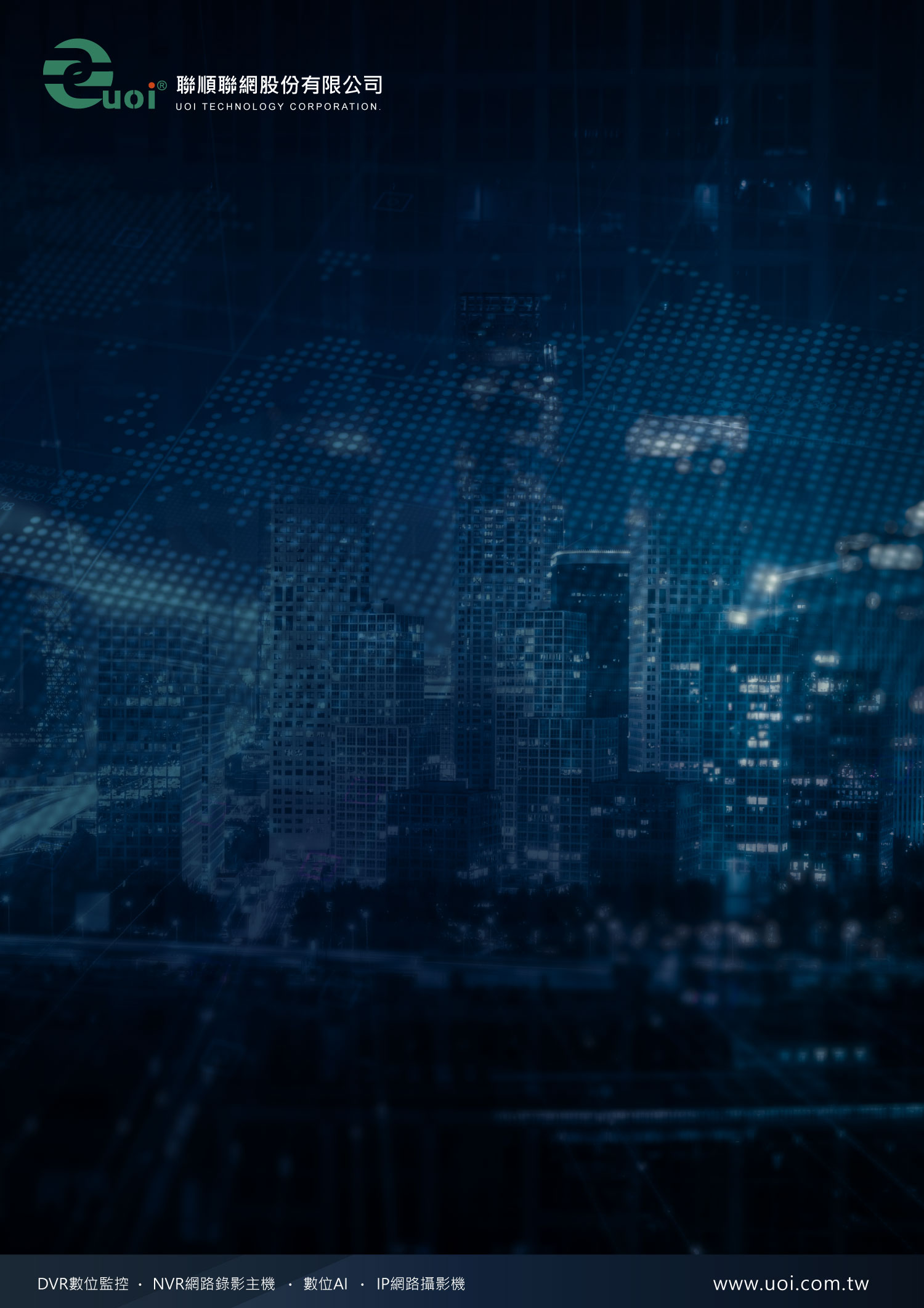 –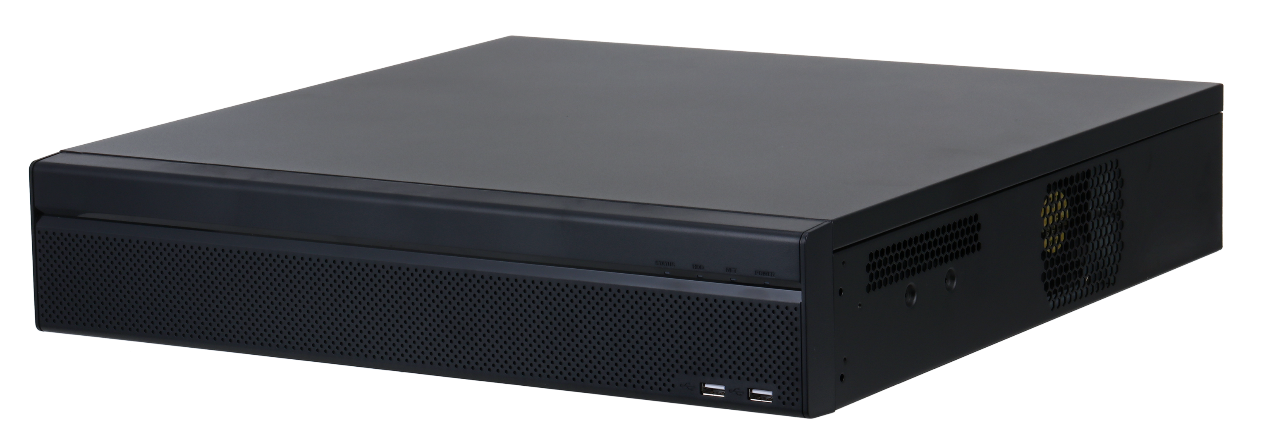 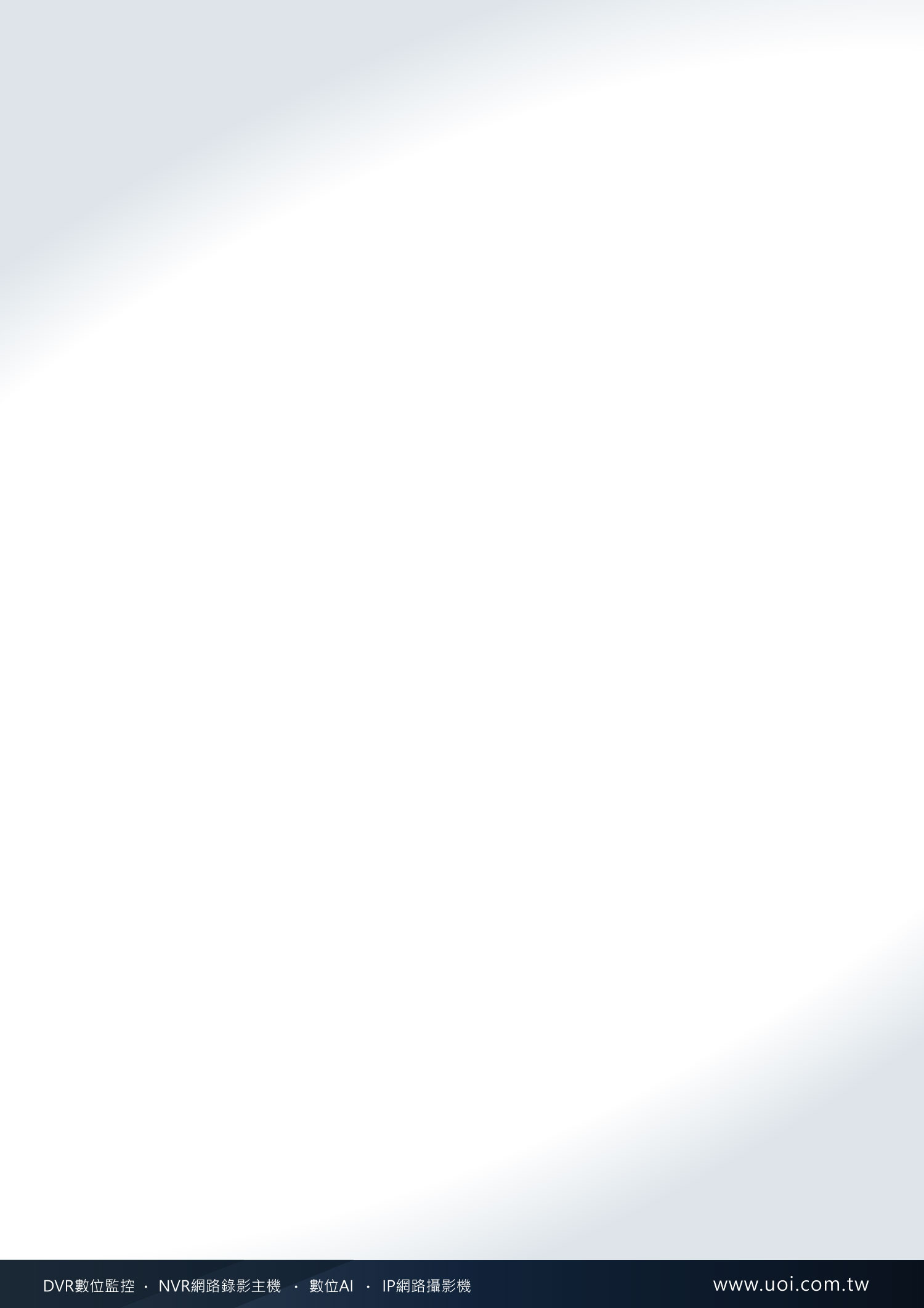 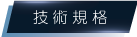 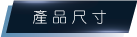 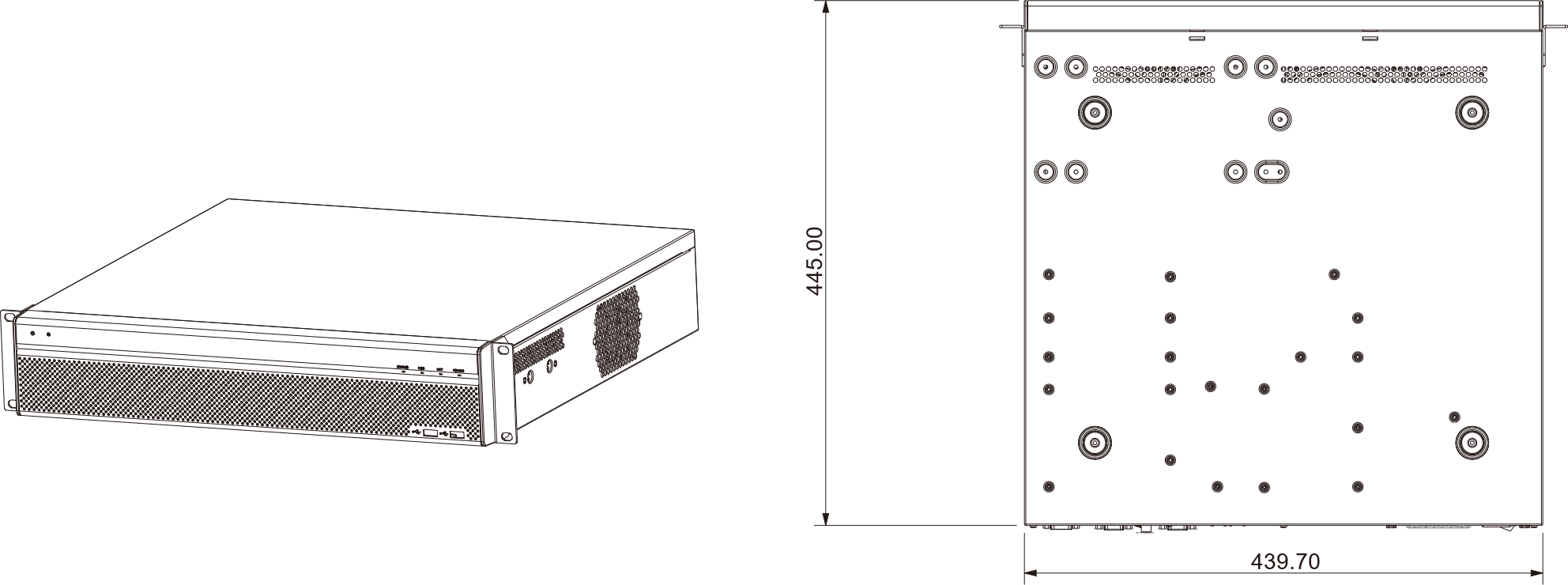 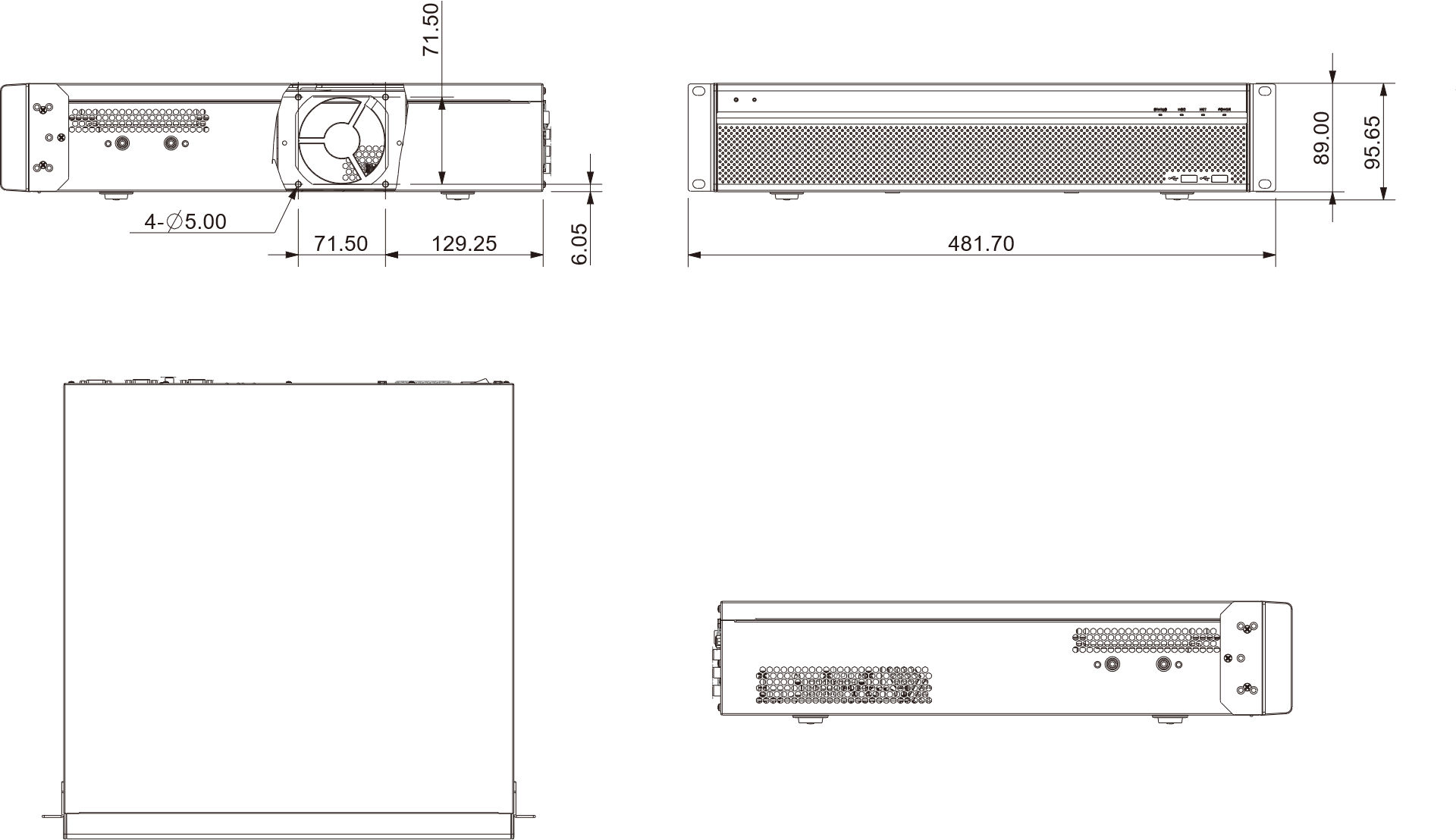 型號NVR5832-R-4KS2主處理器四核嵌入式處理器操作系統嵌入式Linux 作業系統影像/ 聲音IP Camera輸入32路雙向溝通1-CH輸入, 2-CH輸出, RCA顯示介面2 HDMI, 2 VGA解析度HDMI1: 3840 × 2160 , 1920 × 1080 , 1280 × 1024,1280 × 720 , 1024 × 768VGA1: 1920 × 1080 , 1280 × 1024,1280 × 720 , 1024 × 768HDMI2/VGA2: 1920 × 1080解碼能力4-ch@8MP(30fps), 16-ch@1080P(30fps)分割畫面1st Screen:1/4/8/9/16/25/36、2nd Screen: 1/4/8/9/16OSD攝影機標題、時間、攝影機鎖定、移動偵測、記錄記錄壓縮Smart H.265+/H.265/Smart H.264+/H.264/MJPEG解析度12MP, 8MP, 6MP, 5MP, 4MP, 3MP, 1080P, 1.3MP, 720P, D1 etc.位元率16Kbps ~ 20Mbps Per Channel記錄模式Manual, Schedule (Regular, MD(Motion Detection) ,Alarm, IVS), Stop記錄間隔1 ~ 120 min (default: 60 min), 預錄: 1 ~ 30sec, 後錄: 10 ~ 300 sec影像偵測/警報觸發事件記錄、PTZ、巡視、警報輸出、影像推送、電子郵件、快照、蜂鳴器、螢幕提示影像偵測移動檢測，MD 區域：396 (22 × 18)，影像遺失和篡改警報輸入16 ChannelRelay輸出6 Channel回放/ 備份同步播放1/4/9/16搜索模式時間/日期、警報、MD和精確搜索（精確到秒）回放功能播放、暫停、停止、倒帶、快放、慢放、下一個文件、上一個文件、下一個攝影機、上一個攝影機、全螢幕、備份選擇、數位變焦備份模式USB 設備/網路/eSATA 設備壓縮USB4 個 USB 接口（2 個背面 USB 3.0，2 個正面 USB 2.0）RS2321 Port, for PC Communication and KeyboardRS4851 Port, for PTZ Control網路介面2 RJ-45 Ports (10/100/1000Mbps) 獨立或共同工作PoEN/A網路功能HTTP,HTTPS,TCP/IP,IPv4/IPv6,UPnP,SNMP,RTSP,UDP,SMTP,NTP,DHCP,DNS,IP Filter,PPPoE,DDNS,FTP,Alarm Server,IP Search (支援 IP camera,DVR,NVS,etc.),Easy4IP最大用戶數128 users智慧型手機iPhone, iPad, Android互通性ONVIF 2.4, SDK, CGI儲存內建 HDD8 SATA III Ports, 每個硬碟容量可達 10 TBeSATA1 eSATA警報一般移動偵測、隱私遮蔽、影像遺失、場景變化、PIR警報、IPC外部警報異常警報網路斷線、儲存錯誤、完整存儲、IP 衝突、MAC 衝突、登錄鎖定、網路安全異常智能警報周界保護、人臉檢測、人臉識別、SMD、視頻元數據（人/機動車/非機動車）、ANPR、人數統計、立體分析、人群分佈每一路位元率錄影、快照、IPC外部警報輸出、蜂鳴器、紀錄檔、預設、E-mail電源／ 環境／ 外觀電源供應Single, AC100V ~ 240V, 50 ~ 60 Hz消耗功率<16.7W (Without HDD)風扇智能風扇，自動調節運行速度操作溫度/濕度-10°C ~ +55°C (+14°F ~ +131°F), 86 ~ 106kpa儲存溫度/濕度-20°C ~ +70°C (-4°F ~ +158°F), 0 ~ 90% RH尺寸2U, 440mm x 451.5mm x 94.9mm ;(17.3" x 17.7" x 3.7")認證認證CE：EN55022, EN55024, EN50130-4, EN60950-1FCC：Part 15 Subpart B, ANSI C63.4-2014UL：UL 60950-1